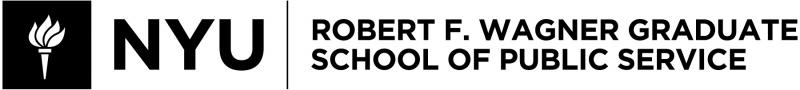 UPADM-GP 102-001Introduction to Social ImpactFall 2023Instructor InformationAshley ZwickEmail: az230@nyu.eduOffice Hours: By appointment.Course InformationClass Meeting Times: Mondays, 6:20 pm to 8:50 pmClass Location: Kimmel, Room 808Course Prerequisites NoneCourse DescriptionThis course is designed to give students an introduction to the tools of social impact—what it is, how we produce more, what you can do to create it. Having defined social impact as “any action of any duration in any sector by any actor to solve a public problem,” students will explore the major barriers to achieving social impact today, examine different forms of social impact, and develop their own proposals for increasing the amount and effectiveness of efforts to create social impact in the future. Course and Learning ObjectivesThe class is built around a discussion of the readings and core concepts. Students will also be asked to reflect on their learning in class and small-group conversations during the week.1. Memos: Students will present three 500-word written memos during the semester. Each will be graded for content, clarity, and care. Each must also be grounded in at least three research-based sources that support the case for impact.  We will go over this in class on the first day, and there is also additional information on Brightspace including grading rubrics.2. Attendance: Attendance is required and participation is essential. If you have to miss class or arrive late, you need to let me know in advance so that I can plan accordingly All PowerPoint slide decks will be available on Brightspace, too.3. Contact: I will hold regular online and in-person office hours during the semester and will always be available for coaching at your request. I will provide as much support as possible, including examples of memos, question-and-answer sessions, and regular messages.Required ReadingsAll of the readings are available on Brightspace. You’ll also find links in the syllabus if you wish to find the readings online. The midterm and final exams will be based in part on the readings and in part on class lectures. Unless otherwise noted in my emails or in advance of class, all readings are requiredAssessment Assignments and EvaluationBelow is a brief overview of the assignments and elements that factor into a student’s final grade. Individual AssessmentContribution to discussion & learning, 20%Three 500-word memos, 60%Final exam, 20%Further details will be provided in class and in the assignments tab in Brightspace.Late Submission Policy for AssignmentsExtensions on assignments will be granted only in case of emergency or special circumstances. This policy is adopted out of respect to those who abide by deadlines despite equally demanding schedules. Assignments handed in late without authorized extensions will be penalized one-third of a grade per day.Guidance on ChatGPT/AI Tools in this CourseIt is important that the written work required by the course is yours. You should not use ChatGPT or other AI tools for any purpose other than idea generation. When you use any of these tools, you must include a note describing how you used them with the assignment.Overview of the SemesterWeek 1Date:  September 11Topic: Introduction + The Case for EngagementWeek 2	Date: September 18 Topic: Paths to Social Impact Week 3Date: September 25NO CLASS: Yom KippurWeek 4Date: October 2 Topic: Motivations for Impact + Focus on Climate/SustainabilityDeliverable: One Sentence Problem Memo Due Guest Speaker:  Lindsey Clinton, Partner, Leaders’ QuestWeek 5Date: October 10 (note this is a Tuesday due to Legislative Monday/Fall Break)Topic: The Empathy DeficitWeek 6Date: October 16  Topic: The Social Capital DeficitWeek 7Date: October 23Topic: Social Impact Deep Dive:  Educational Inequity Guest Speaker:  Pamela Inbasekaran, COO, Charter School Growth FundWeek 8Date: October 30Topic: Social Impact Deep Dive: Criminal JusticeGuest Speaker:  Michael Pope, Executive Director, Youth RepresentWeek 9Date: November 6Topic: Learning as ImpactWeek 10Date: November 13Topic: Living a Civic Life as ImpactWeek 11Date: November 20Deliverable: Policy Memo Two DueTopic: Careers in Impact Week 12Date: November 27Topic: Social Entrepreneurship as ImpactWeek 13Date: December 4Topic: Scaling Up: Building High Impact OrganizationsWeek 14Date: December 11Deliverable:  Policy Memo Three DueTopic: Closing IssuesBrightspaceAll announcements, resources, and assignments will be delivered through the Brightspace site. I may modify assignments, due dates, and other aspects of the course as we go through the term with advance notice provided as soon as possible through the course website.Academic IntegrityAcademic integrity is a vital component of Wagner and NYU. All students enrolled in this class are required to read and abide by Wagner’s Academic Code. All Wagner students have already read and signed the Wagner Academic Oath. Plagiarism of any form will not be tolerated and students in this class are expected to report violations to me. If any student in this class is unsure about what is expected of you and how to abide by the academic code, you should consult with me.Henry and Lucy Moses Center for Student AccessibilityAcademic accommodations are available for students with disabilities.  Please visit the Moses Center for Students with Disabilities (CSD) website and click the “Get Started” button. You can also call or email CSD (212-998-4980 or mosescsd@nyu.edu) for information. Students who are requesting academic accommodations are strongly advised to reach out to the Moses Center as early as possible in the semester for assistance.NYU’s Calendar Policy on Religious HolidaysNYU’s Calendar Policy on Religious Holidays states that members of any religious group may, without penalty, absent themselves from classes when required in compliance with their religious obligations. Please notify me in advance of religious holidays that might coincide with exams to schedule mutually acceptable alternatives.NYU’s Wellness ExchangeNYU’s Wellness Exchange has extensive student health and mental health resources. A private hotline (212-443-9999) is available 24/7 that connects students with a professional who can help them address day-to-day challenges as well as other health-related concerns.